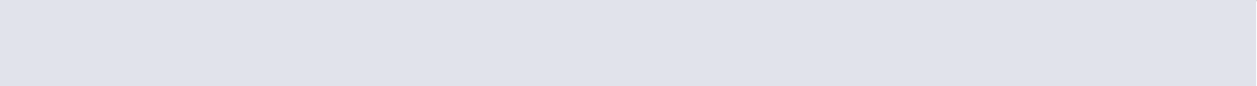 Department of Community Development City of West Linn100 Main StreetWest Linn, Louisiana 70801To: 	, Relocation OfficerThis is to certify that the Relocation Assistance, Services and Payments rendered by the Department of Community Development at the time of my displacement from			  to 			 was done to my satisfaction.I further certify that I have received reimbursement of my moving expense and/or Relocation payment by the Department of Community Development checked below.MOVING EXPENSE 		Fixed Payment of $ 	. 		Reimbursement of paid receipt from a Mover or Direct Payment to a			Mover of $ 	.ADDITIONAL RELOCATION PAYMENTS (Tenants and Certain Other) 		Down Payment Assistance of a lump sum of $ 	. 		Rental Assistance Payment of $ 	in a lump sum.REPLACEMENT HOUSING PAYMENT (Owner-Occupants) 		Replacement Housing Payment of $ 	in a lump sum.Date: 		Claimant: 	By: 		